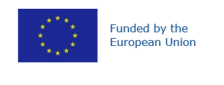 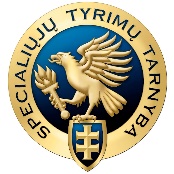 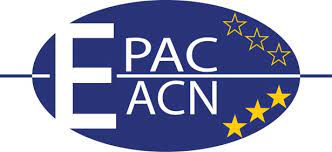 APPLICATION FORMApplicantApplicantApplicantApplicantName of applicant/organisation Name of applicant/organisation Names and positions of experts, experience in the selected topicNames and positions of experts, experience in the selected topic1.2.3.1.2.3.Primary contact personPrimary contact personPrimary contact address Primary contact address Email addressEmail addressPrimary telephone Primary telephone Hosting institutionHosting institutionHosting institutionHosting institutionName of hosting institution/organisation Name of hosting institution/organisation Primary contact personPrimary contact personPrimary contact address Primary contact address Email addressEmail addressPrimary telephone Primary telephone Topic of the visitTopic of the visitTopic of the visitTopic of the visitJustification for selecting the hosting institutionJustification for selecting the hosting institutionJustification for selecting the hosting institutionJustification for selecting the hosting institutionAgendaAgendaAgendaAgendaTravel detailsTravel detailsTravel detailsTravel detailsDeparture place Departure place Departure place Destination place Destination place Destination place By international flight  By international flight  By train/bus/ferry By train/bus/ferry By carBy carPreferred date Preferred date Preferred date Preferred date 